Муниципальное бюджетное общеобразовательное учреждение«Северская школа-интернат для обучающихсяс ограниченными возможностями здоровья»УТВЕРЖДЕНО:Директор школы-интерната_______И.С. Симон01.09.2023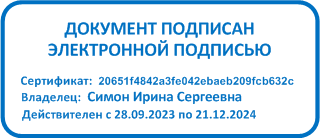 АДАПТИРОВАННАЯ ДОПОЛНИТЕЛЬНАЯ ОБЩЕРАЗВИВАЮЩАЯОБЩЕОБРАЗОВАТЕЛЬНАЯ ПРОГРАММАвнеурочной деятельности (для детей с умственной отсталостью 1 вариант)«СИНТЕЗ ИСКУССТВ»Автор-составитель: Ларченко Л.А.,Учитель высшейквалификационной категорииНаправленность: художественно-эстетическаяВозраст детей: 8-16 летСрок реализации: 3 годаг. Северск2023 годНормативные документыДополнительная общеразвивающая общеобразовательная программа «Синтез искусств» для обучающихся с умственной отсталостью-это образовательная программа адаптированная для обучения этой категории учащихся с учетом особенностей их психофизического развития, индивидуальных возможностей, обеспечивающая коррекцию нарушений развития и социальную адаптацию. АДООП обучающихся с ОВЗ разработана в соответствии с ФГОС образования  для обучающихся с умственной отсталостью. АДООП  определяет содержание образования, ожидаемые результаты и условия ее реализации.Нормативно-правовую базу разработки программы составляют:Федеральный Закон 273-ФЗ «Об образовании в РФ».Федеральная адаптированная основная общеобразовательная программа образования обучающихся с умственной отсталостью (интеллектуальными нарушениями) (далее - ФАООП УО) разработанная в соответствии с требованиями федерального государственного образовательного стандарта обучающихся с умственной отсталостью (интеллектуальными нарушениями).Приказ Министерства просвещения РФ от 9 ноября 2018 г. N 196 “Об утверждении Порядка организации и осуществления образовательной деятельности по дополнительным общеобразовательным программам”Устав МБОУ «Северская школа – интернат для обучающихся с ОВЗ»;Локальные акты МБОУ «Северская школа – интернат для обучающихся с ОВЗ».Пояснительная запискаИскусство играет огромную роль в формировании духовно развитой личности, в совершенствовании человеческих чувств, в осмыслении явлений  жизни и природы.      Общение с произведениями искусства способствует формированию органов чувств, совершенствует эстетический вкус, позволяет корректировать свой  эстетический идеал.      Впрограмме по дополнительному образованию «Синтез искусств»используетсясовременная модель сопровождения совместной творческой деятельности детей,реализуемойвусловияхразновозрастногодетскоготворческогообъединения.      Сочетания  нескольких видов искусств (музыки, живописи, элементов танца, литературы,  актерской игры,  музицирования  (игры на ложках),  обладают огромной силой воздействия на духовно-нравственный мир ребенка с ограниченными возможностями  здоровья(интеллектуальными нарушениями), являются источником особой детской радости. При этом ребенок раскрывает себя, постигает собственные возможности.      Программа разработана с учетом возрастных и индивидуальных особенностей  обучающихся с ОВЗ. Имеет художественно-эстетическую  направленность, целью которойявляется формирование целостной самодостаточной  личности, обладающей кругозором, запасом необходимых ценностных ориентиров детей, без которых невозможно органичное существование человека в окружающем нас мире,  создание гуманной адаптированной среды для детей с ОВЗ для раскрытия  творческого потенциала ребёнка с ограниченными возможностями через предметно-практическую деятельность в рамках занятий.Педагогическая целесообразность создания  программы дополнительного образования «синтез искусств»  для учащихся с ОВЗ была  продиктована спецификой работы по развитию эмоционально-волевой сферы и коррекции умственно-отсталого ребенка, которая вносит разнообразие в музыкальное воспитание.  Вовлечение детей с ОВЗ  в  данную работу позволяет эффективно решать проблемы укрепления их физического и психического здоровья, преодоление комплекса неполноценности,  улучшения психоэмоционального состояния и развития. Данная программа создаёт условия, в которых каждый ребенок, независимо от уровня интеллекта и физического состояния, мог бы развивать способности, данные ему от природы.Технологии арттерапевтического воздействия музыки и здоровьесбережения благоприятствует нервно-психическому и эмоционально-психологическому оздоровлению личности,  ведёт к подъёму настроения и чувств, появлению здорового ритма жизни, помогает ребенку почувствовать себя необходимым в данной жизненной ситуации и способствует радостному мироощущению.Основными задачами данной программы является:1) поддержка  обучающихся в достижении планируемых личностных результатов освоения программы общего образования, развитии их жизненной компетенции;2) развитие навыков общения и коммуникации с окружающими;3) расширение представлений об окружающем мире, повышение познавательной активности обучающихся с учетом возрастных и индивидуальных особенностей участников;4) развитие навыков совместной деятельности с взрослыми и сверстниками, становление качеств, обеспечивающих успешность участия в коллективном творчестве;5) формирование культуры поведения, воспитание эмоциональной отзывчивости;Задачи реализуются с учетом возрастных  особенностей детей, уровня их психического, интеллектуального и физического развития. Опора в практической реализации на ребенка, его непосредственную реакцию на произведения искусства.Актуальность данной  программы состоит в том, что:программа социально ориентирована на детей, требующих особого внимания государства и общества;способна обеспечивать включение детей с ОВЗ в новые формы организации социальной жизни тем самым обеспечивая социализацию и адаптацию воспитанников к жизни в существующей социальной среде;обеспечивает дополнительные возможности для удовлетворения интересов детей с ОВЗ, развития его индивидуальности на основе самовыражения и раскрытия творческого потенциала, ориентации на личный успех;Программа рассчитана на детей с ОВЗ, а также для детей с расстройствами аутистического спектра (РАС)Группа учащихся с ОВЗ, детей-инвалидов чрезвычайно неоднородна. Это определяется, прежде всего тем, что в нее могут входить дети с разными нарушениями развития: нарушение речи, интеллекта, с выраженными расстройствами эмоционально-волевой сферы, с задержкой и комплексными нарушениями развития, дети с расстройствами аутистического спектра. Таким образом, самым главным приоритетом в работе с такими детьми является индивидуальный подход с учетом специфики психики и здоровья каждого ребенка. Особые образовательные потребности различаются у детей разных категорий, поскольку задаются спецификой нарушения психического развития и определяют особую логику построения учебного процесса, находят свое отражение в структуре и содержании образования.Методы обучения    Для достижения поставленной цели и реализации задач предмета используются следующие методы обучения:метод организации учебной деятельности (словесный, наглядный, практический);репродуктивный метод (неоднократное воспроизведение полученных знаний);метод стимулирования и мотивации (формирование интереса ребенка);метод активного обучения (мотивация обучающихся к самостоятельному, инициативному и творческому освоению учебного материала);аналитический (сравнения и обобщения, развитие логического мышления);эмоциональный (подбор ассоциаций, образов, художественные впечатления);Предложенные методы работы в рамках программы являются наиболее продуктивными  при организации учебного процесса и основаны на проверенных методиках и многолетнем опыте.Используемые образовательные технологии и формы проведения занятий.Осуществление целей образовательной программы обусловлено использованием в образовательном процессе следующих технологий дополнительного образования:технология использования в обучении игровых методов;информационно-коммуникативные технологии;здоровьесберегающие технологии;личностно-ориентированного обучения;индивидуализации обучения;групповые технологии.Содержание программыУчебный план.Учебные занятия проводятся строго по расписанию, составленному в соответствии с СанПиН 2.4.4.3172-14 и утвержденному приказом директора МБОУ «Северская школа-интернат для обучающихся с ОВЗ». Наполняемость групп не менее 5 человек. Продолжительность занятий – 40 минут. Учебный материал, предусмотренный программой, распределен в определенной последовательности с учетом возрастных и индивидуальных особенностей детей. Программа является вариативной и при необходимости допускается внесение изменения в учебный план (музыкальный материал, время на его прохождение, форму и содержание занятий и т.д). Срок реализации программы 3 года,   Количество учебных часов- 34 часа (на каждый вид искусства) в годВсего 136 часов в годФормы проведения занятий:Занятия  групповые.Индивидуальные занятия.Методы обучения: Словесные (беседа, объяснение, устное изложение);Наглядные (показ видеоматериалов, наблюдение)ПрактическиеУчебный планложкарейна 2023-2024 учебный годОжидаемые результаты:У детей появились знания об истории, изготовлении и разнообразии деревянных ложек, о материалах, инструментах, необходимых для их изготовления;Какие бывают виды росписи украшения ложек;Дети активно вовлечены в совместную познавательно-творческую деятельность, в образовательный процесс;Дети владеют простейшими приемами игры на  ложках и народных инструментах, используя средства музыкальной выразительности: темп, ритм, а также мимику и осанку;Учебный плантеатральной деятельностина 2023-2024 учебный годАктивизация познавательного интереса, развитие устойчивости и концентрации внимания, увеличение объёма памяти;Развитие речевой активности детей, расширение словарного запаса.Развитие представлений об окружающем мире;Умение распознавать эмоциональные состояния других детей, взрослых, героев сказок;Умение принимать на себя роль и вести её до конца, строить ролевое поведение;Умение имитировать движения в пластике, голоса персонажей, «преображаться» в процессе театрализованных игр;Повышение интереса к художественному слову.Побуждение к использованию сказочных сюжетов в самостоятельной игровой и творческой деятельности;Учебный план по хоруна 2023-2024 учебный годУ участников формируется система специальных знаний и навыков:артикуляции;дикции;дыхания;слухового внимания и самоконтроля;выразительности пения;формирование и поддержание интереса;участие в проводимых мероприятиях;качество выполнимых заданий;объем музыкальной эрудиции;Литература:О.А.Куревина « Путешествие в прекрасное»;Д.А. Рытов «Русская ложка» Музыкально-игровая энциклопедия Е.А.Каминская «Игра на ложках»Д.Е. Огороднов « Музыкальное воспитание детей в школе»№Содержание и виды работИз нихИз них№Содержание и виды работКол-во часовПрактика1Ложки в прошлом и в настоящем21,52Приемы игры на ложках21,53Изготовление деревянной ложки214Музыкальные инструменты для детскогомузицирования в ансамбле ложкарей215Посадка, постановка игрового аппарата, освоение основного игрового приема (удара)-26Отработка игрового приема «хлопок», «хлопушка»-27Отработка игрового приема «скольжение», «тремоло», «дробь»-28Различные ритмические комбинации в сочетании игровых приемов «хлопок», «хлопушка»-29Отработка игрового приема «большое тремоло» (между колен)-210Отработка игрового приема «малое тремоло» (между большим пальцами кистью руки))-211Отработка игрового приема «скольжение»-212Отработка игрового приема «дробь»-213Техническое исполнение игры, сценическое воплощение образа-214Подготовка к концертному  исполнению-415Выступления-4ИТОГО:34 часа34 часа№Содержание и виды работКол-во часовИз нихИз нихИз них№Содержание и виды работКол-во часовТеорияПрактикаПрактика1Введение12Основы театральной культуры21113Культура и техника речи21114Ритмопластика21115Театральная игра1116Этика и этикет21117Подготовка спектаклей2488168Итого:34141420№Содержание и виды работКол-во  часовИз нихИз них№Содержание и виды работКол-во  часовТеорияПрактика1Певческая установка40,53,52Дирижерские жесты2113Вокальная позиция4134Основы музыкальной грамоты6155Распевания2-26Беседы о гигиене певческого голоса20,51,57Сводные репетиции10-108Творческие отчеты4-4ИТОГО: 34 часа